Мир, труд, май.Вот и настало счастливое время:Всюду знамена, Улыбки, цветы!..Вместе со всеми, вместе со всеми-В майской колонне сегодня и ты.В Яснополянском СДК прошло праздничное мероприятие, посвященное 1 мая дню мира и труда. Программа мероприятия была очень интересна, в нее входили песни, танцы и стихи. Ведущие Магомедова Патимат и Ашикова Диана поздравили всех присутствующих с этим замечательным праздником и пригласили на сцену хореографический коллектив «Улыбочка». Также  участники коллектива Запиров Магомед и Запирова Фатима показали парный танец лезгинка. На мероприятии звучали песни «На большом воздушном шаре», «Кавказ» в исполнении Магомедовой Патимат, «Новое поколение» Ашикова Диана, «Хулиганить» вокальный коллектив «Счастливое детство». Лабазанова Патимат, Алиева Патимат, Пайзулаева Залина, Гаджимагомедова Патимат и Магомедов Раджаб рассказали стихи. Мероприятие прошло весело и позитивно. Присутствующие благодарили организаторов за такое красочное мероприятие.Худ рук. З.М.Магомедова. 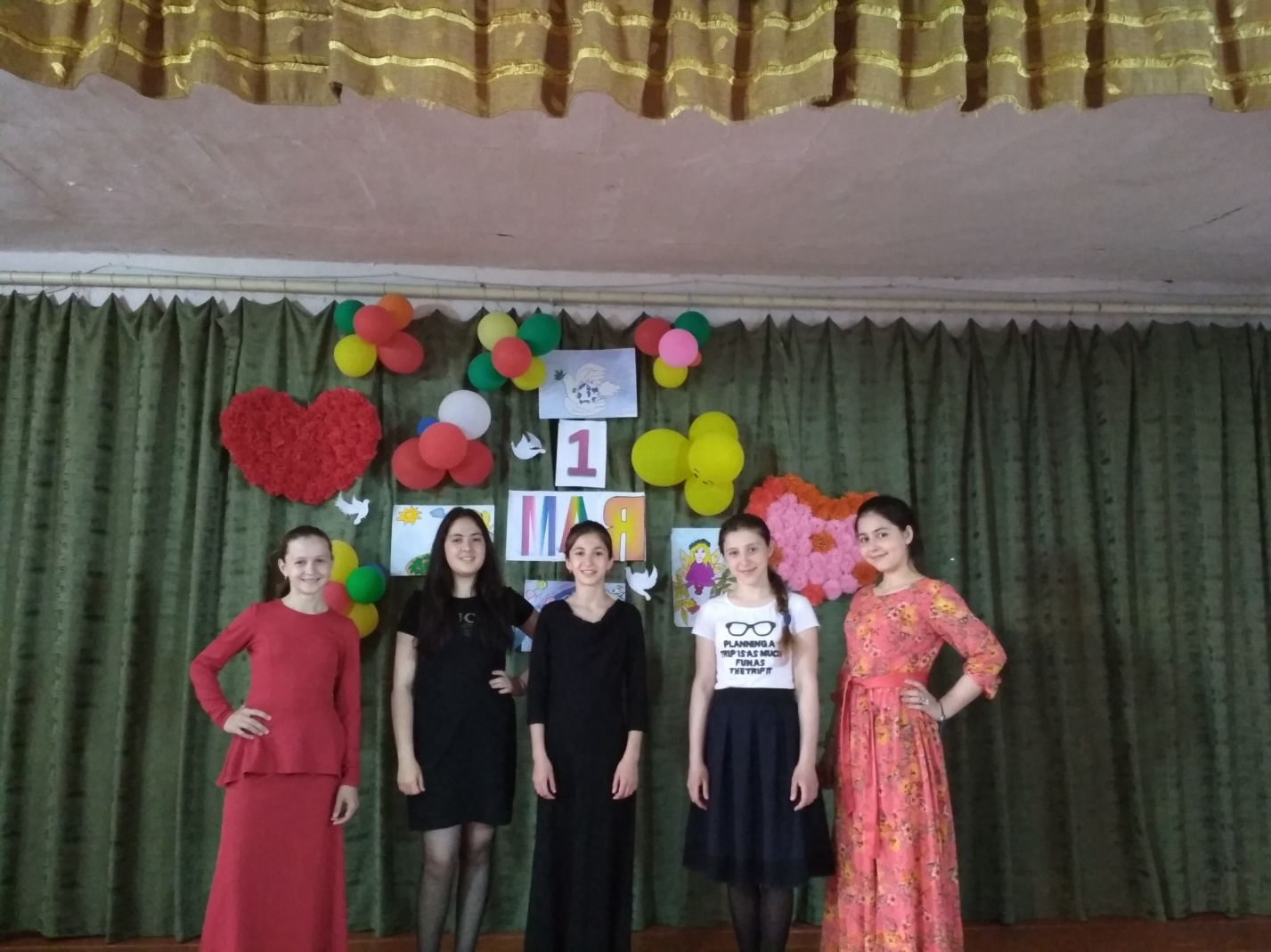 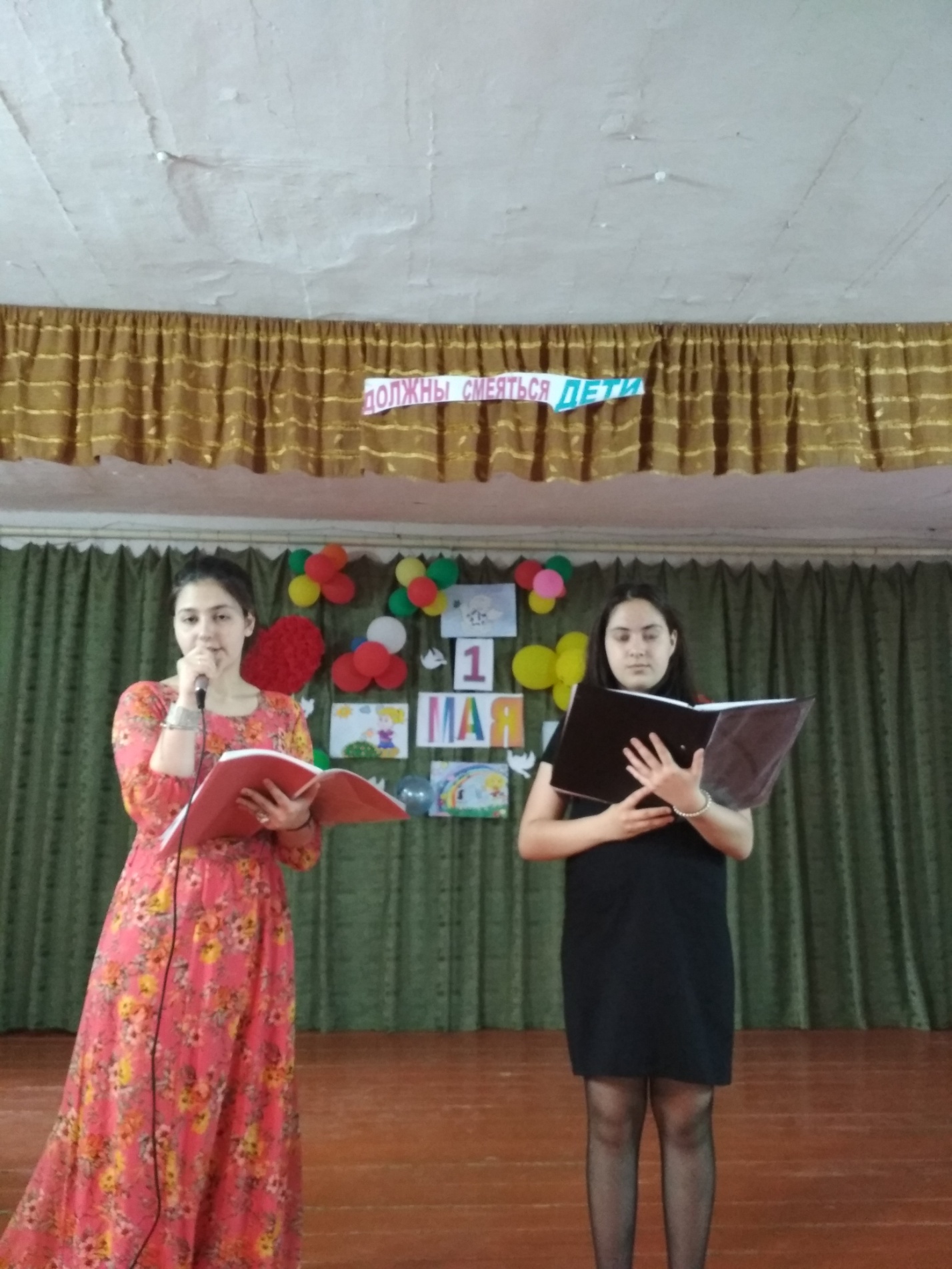 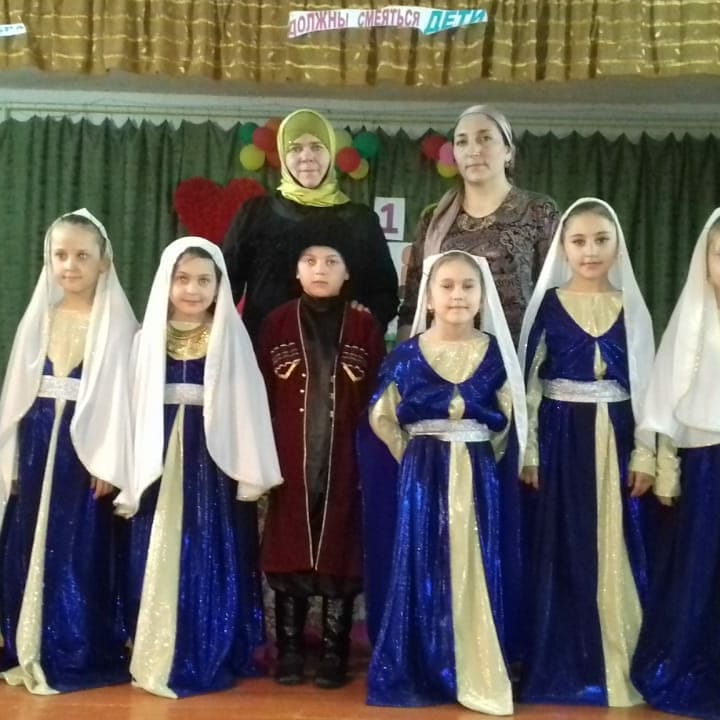 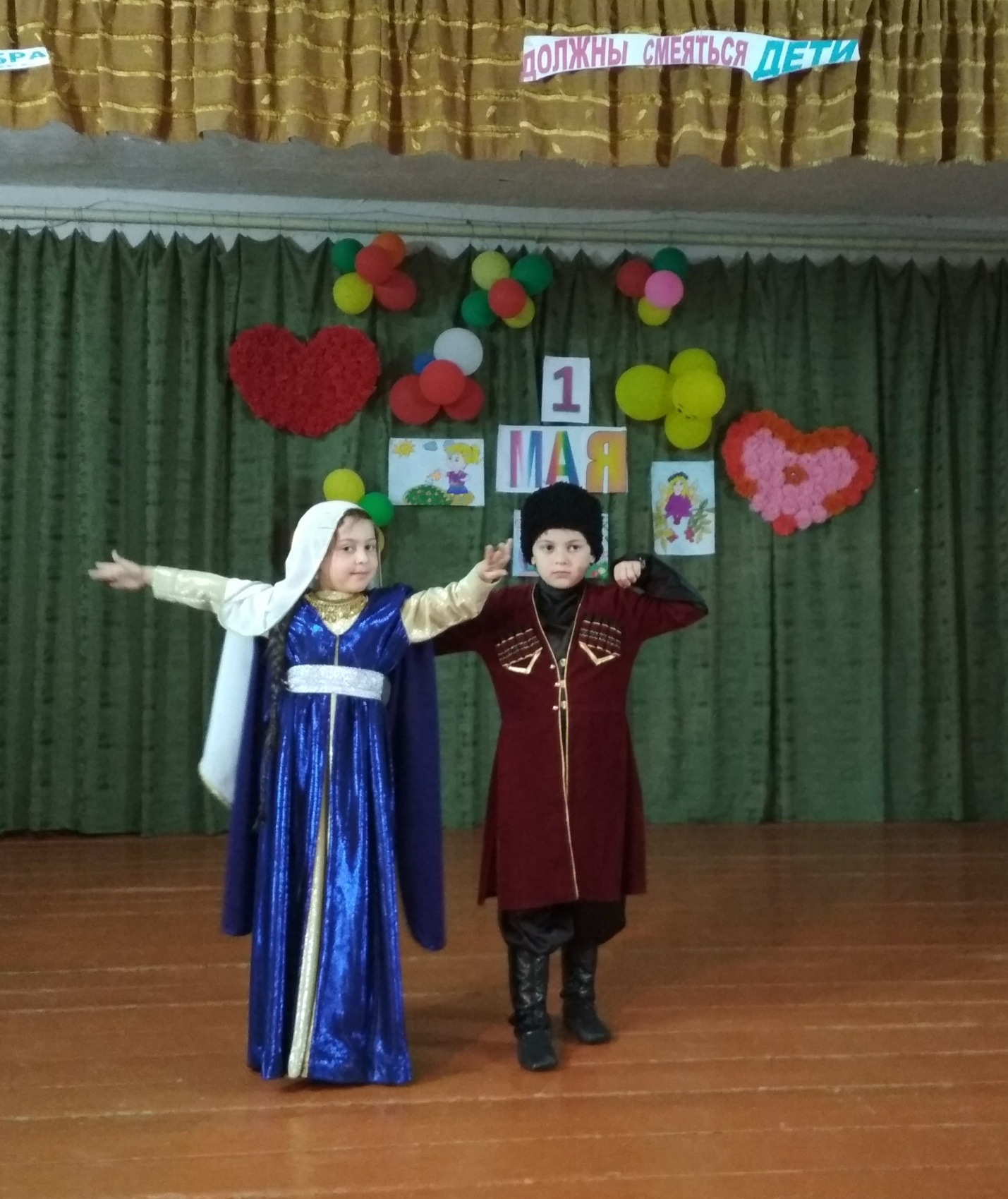 